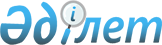 Об утверждении государственного образовательного заказа на дошкольное воспитание и обучение, размера подушевого финансирования и родительской платы по Целиноградскому району на 2016 годПостановление акимата Целиноградского района Акмолинской области от 5 апреля 2016 года № А-2/149. Зарегистрировано Департаментом юстиции Акмолинской области 25 апреля 2016 года № 5316      Примечание РЦПИ.

      В тексте документа сохранена пунктуация и орфография оригинала.

      В соответствии с подпунктом 8-1) пункта 4 статьи 6 Закона Республики Казахстан от 27 июля 2007 года "Об образовании" акимат Целиноградского района ПОСТАНОВЛЯЕТ:

      1. Утвердить прилагаемый государственный образовательный заказ на дошкольное воспитание и обучение, размера подушевого финансирования и родительской платы по Целиноградскому району на 2016 год.

      2. Контроль за исполнением настоящего постановления возложить на заместителя акима Целиноградского района Айткужинову А. К.

      3. Настоящее постановление распространяется на правоотношения, возникшие с 1 января 2016 года.

      4. Настоящее постановление вступает в силу со дня регистрации в Департаменте юстиции Акмолинской области и вводится в действие со дня официального опубликования.

 Государственный образовательный заказ
на дошкольное воспитание и обучение, размера подушевого финансирования и родительской платы по Целиноградскому району на 2016 год      Сноска. Приложение - в редакции постановления акимата Целиноградского района Акмолинской области от 12.12.2016 № А-2/468 (вводится в действие со дня официального опубликования).

      продолжение таблицы:


					© 2012. РГП на ПХВ «Институт законодательства и правовой информации Республики Казахстан» Министерства юстиции Республики Казахстан
				
      Аким района

М.Таткеев
Утвержден
постановлением акимата
Целиноградского района
от "05" 04 2016 года
№ А-2/149№

Вид дошкольной организации образования

Количество воспитанников организаций дошкольного воспитания и обучения

Количество воспитанников организаций дошкольного воспитания и обучения

Размер подушевого финансирования дошкольных организаций в месяц (тенге)

Размер подушевого финансирования дошкольных организаций в месяц (тенге)

№

Вид дошкольной организации образования

государственный

частный

государственный

частный

1

Детский сад

2196

4223

23869,7

23869,7

2

Мини-центр с неполным днем пребывания при школе

378

0

8896,1

0

Средняя стоимость расходов на одного воспитанника в месяц (тенге)

Средняя стоимость расходов на одного воспитанника в месяц (тенге)

Размер родительской платы в дошкольных организациях в месяц (тенге)

Размер родительской платы в дошкольных организациях в месяц (тенге)

государственный

частный

государственный

частный

23869,7

23869,7

11000

16000

8896,1

0

0

0

